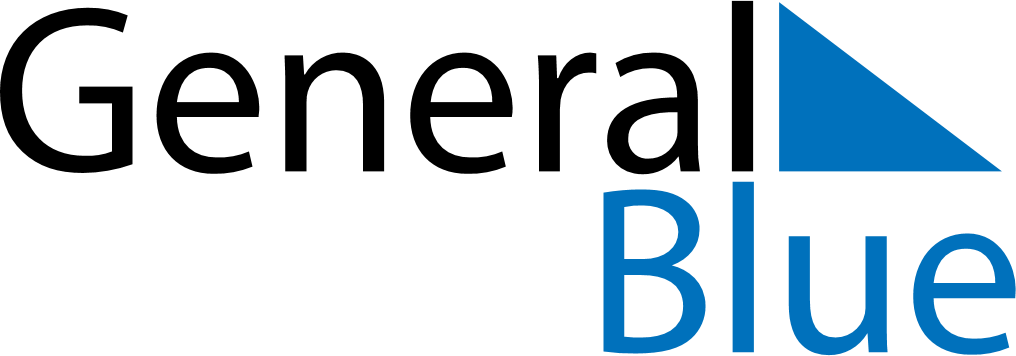 2025 – Q2Gibraltar  2025 – Q2Gibraltar  2025 – Q2Gibraltar  2025 – Q2Gibraltar  2025 – Q2Gibraltar  AprilAprilAprilAprilAprilAprilAprilMondayTuesdayWednesdayThursdayFridaySaturdaySunday123456789101112131415161718192021222324252627282930MayMayMayMayMayMayMayMondayTuesdayWednesdayThursdayFridaySaturdaySunday12345678910111213141516171819202122232425262728293031JuneJuneJuneJuneJuneJuneJuneMondayTuesdayWednesdayThursdayFridaySaturdaySunday123456789101112131415161718192021222324252627282930Apr 18: Good FridayApr 20: Easter SundayApr 21: Easter MondayApr 28: Workers Memorial DayMay 1: May DayMay 26: Spring bank holidayJun 15: Father’s DayJun 16: Queen’s Birthday